SKATING RSC-CARBONRSC-­‐CARBON are high-­‐range roller-­‐ski skating. They are available in three different sizes. You will find in this document all informations you need to choose the most adapted to your level and what you are looking for. www.barnettsports.com www.barnettsports.comwww.barnettsports.comRSC-­‐CARBON 610RSC-­‐CARBON 610RSC-­‐CARBON 610Price :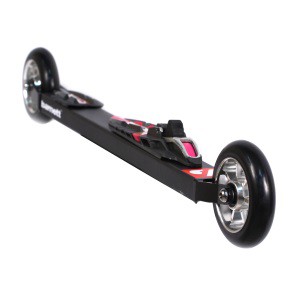 Product specification : RSC-­‐CARBON   are  perfect  for  high-­‐level  competition.  Their  low profile format allows you to feel as if skiing on  snow.  The  carbon frame guarantees an unequalled lightness as well as a very good stiffness  for  a  better  energy  transmission  to  the  roller-­‐ski.  Their highly  resistant  monoblock  forks  also   ensure   stable   trajectories and important reduction  of  vibrations.  Sold  by  pair  with  wheels  and  bindings.Product specification : RSC-­‐CARBON   are  perfect  for  high-­‐level  competition.  Their  low profile format allows you to feel as if skiing on  snow.  The  carbon frame guarantees an unequalled lightness as well as a very good stiffness  for  a  better  energy  transmission  to  the  roller-­‐ski.  Their highly  resistant  monoblock  forks  also   ensure   stable   trajectories and important reduction  of  vibrations.  Sold  by  pair  with  wheels  and  bindings.Product specification : RSC-­‐CARBON   are  perfect  for  high-­‐level  competition.  Their  low profile format allows you to feel as if skiing on  snow.  The  carbon frame guarantees an unequalled lightness as well as a very good stiffness  for  a  better  energy  transmission  to  the  roller-­‐ski.  Their highly  resistant  monoblock  forks  also   ensure   stable   trajectories and important reduction  of  vibrations.  Sold  by  pair  with  wheels  and  bindings.Technical characteristics : Frame:	100% carbonWeight	(one ski with wheels): 1150,75g   (+ bindings :137,75)Length:	2' 0" axle to axle (610mm)Forks:	Monoblocks, alloy Aluminium 7075Clearance frame-ground:	1" 1/8 (29mm)Clearance skiboot-ground:	2" 1/4 (57mm) (bindings Salomon), 2" 5/8 (66mm) (bindingsRottefella)Wheels:	3" 15/16 x 0" 15/16 (100x24mm); hardness (speed) to chooseBearings:	ABEC 9  WaterproofBindings:	to chooseTechnical characteristics : Frame:	100% carbonWeight	(one ski with wheels): 1150,75g   (+ bindings :137,75)Length:	2' 0" axle to axle (610mm)Forks:	Monoblocks, alloy Aluminium 7075Clearance frame-ground:	1" 1/8 (29mm)Clearance skiboot-ground:	2" 1/4 (57mm) (bindings Salomon), 2" 5/8 (66mm) (bindingsRottefella)Wheels:	3" 15/16 x 0" 15/16 (100x24mm); hardness (speed) to chooseBearings:	ABEC 9  WaterproofBindings:	to chooseTechnical characteristics : Frame:	100% carbonWeight	(one ski with wheels): 1150,75g   (+ bindings :137,75)Length:	2' 0" axle to axle (610mm)Forks:	Monoblocks, alloy Aluminium 7075Clearance frame-ground:	1" 1/8 (29mm)Clearance skiboot-ground:	2" 1/4 (57mm) (bindings Salomon), 2" 5/8 (66mm) (bindingsRottefella)Wheels:	3" 15/16 x 0" 15/16 (100x24mm); hardness (speed) to chooseBearings:	ABEC 9  WaterproofBindings:	to chooseTechnical characteristics : Frame:	100% carbonWeight	(one ski with wheels): 1150,75g   (+ bindings :137,75)Length:	2' 0" axle to axle (610mm)Forks:	Monoblocks, alloy Aluminium 7075Clearance frame-ground:	1" 1/8 (29mm)Clearance skiboot-ground:	2" 1/4 (57mm) (bindings Salomon), 2" 5/8 (66mm) (bindingsRottefella)Wheels:	3" 15/16 x 0" 15/16 (100x24mm); hardness (speed) to chooseBearings:	ABEC 9  WaterproofBindings:	to chooseWheels available : -­‐  USP Competition : 74-­‐50 slow (pink) ; 76-­‐50 slow (yellow) ; 78-­‐50 slow (orange) ; 80-­‐50 medium (green) ; medium 82-­‐50 (red)          (price +40) -­‐  USE : 76-­‐35 slow ; 76-­‐50 slow ; 82-­‐50 medium ; 89-­‐50 fast The first number indicates the hardness/resistance  of  wheels.  The  second one  shows  the  rebound/elasticity  of  wheels. The combination of these two values gives the speed of the wheels (slow : 10-­‐35 km/h ; medium : 15-­‐40 km/h ; fast : 15-­‐50 km/h) Wheels available : -­‐  USP Competition : 74-­‐50 slow (pink) ; 76-­‐50 slow (yellow) ; 78-­‐50 slow (orange) ; 80-­‐50 medium (green) ; medium 82-­‐50 (red)          (price +40) -­‐  USE : 76-­‐35 slow ; 76-­‐50 slow ; 82-­‐50 medium ; 89-­‐50 fast The first number indicates the hardness/resistance  of  wheels.  The  second one  shows  the  rebound/elasticity  of  wheels. The combination of these two values gives the speed of the wheels (slow : 10-­‐35 km/h ; medium : 15-­‐40 km/h ; fast : 15-­‐50 km/h) Bindings available : -Salomon SNS pilot Equipe Skate  -Salomon SNS Prolink Skate  -­‐  Salomon SNS Pilot Sport Skate -­‐ Salomon SNS Pilot Carbon RS Skate (price +10) -­‐  Salomon SNS Pilot Carbon RS2 Skate (price +10) -­‐  Rottefella NNN Xcelerator  Warning : Bindings Salomon are adaptable only with SNS standard skiboots, and Rottefella bindings are adaptable only with NNN standard skiboots. Bindings available : -Salomon SNS pilot Equipe Skate  -Salomon SNS Prolink Skate  -­‐  Salomon SNS Pilot Sport Skate -­‐ Salomon SNS Pilot Carbon RS Skate (price +10) -­‐  Salomon SNS Pilot Carbon RS2 Skate (price +10) -­‐  Rottefella NNN Xcelerator  Warning : Bindings Salomon are adaptable only with SNS standard skiboots, and Rottefella bindings are adaptable only with NNN standard skiboots. RSC-­‐CARBON 570RSC-­‐CARBON 570RSC-­‐CARBON 570Price :Product specification :RSC-­‐CARBON  are perfect for high-­‐level competition. They were made rather for young people and for athletes skiing with  technique rather than strength. Their low profile  format  allows  you  to  feel  as  if  skiing on snow. The carbon frame guarantees an unequalled lightness as a very  good  stiffness  for  a  better  energy  transmission  to  the  roller-­‐ski. The frame length and the highly resistant monoblock forks also ensure stable trajectories and important reduction of vibrations. Sold by  pair with  wheels  and bindings.Product specification :RSC-­‐CARBON  are perfect for high-­‐level competition. They were made rather for young people and for athletes skiing with  technique rather than strength. Their low profile  format  allows  you  to  feel  as  if  skiing on snow. The carbon frame guarantees an unequalled lightness as a very  good  stiffness  for  a  better  energy  transmission  to  the  roller-­‐ski. The frame length and the highly resistant monoblock forks also ensure stable trajectories and important reduction of vibrations. Sold by  pair with  wheels  and bindings.Product specification :RSC-­‐CARBON  are perfect for high-­‐level competition. They were made rather for young people and for athletes skiing with  technique rather than strength. Their low profile  format  allows  you  to  feel  as  if  skiing on snow. The carbon frame guarantees an unequalled lightness as a very  good  stiffness  for  a  better  energy  transmission  to  the  roller-­‐ski. The frame length and the highly resistant monoblock forks also ensure stable trajectories and important reduction of vibrations. Sold by  pair with  wheels  and bindings.Technical characteristics :Frame:	100% carbonWeight	(one ski with wheels ): 1140,75g   (+ bindings : 137,75g)Length:	1' 10" 7/16  (570mm) axle to axleForks:	Monoblocks, alloy Aluminium 7075Clearance frame-ground:	1" 1/8 (29mm)Clearance skiboot-ground:	2" 1/4 (57mm) (bindings Salomon), 2" 5/8 (66mm) (bindings Rottefella)Wheels:	3" 15/16 x 0" 15/16 (100x24mm); hardness (speed) to chooseBearings:	ABEC 9  WaterproofBindings:	to chooseTechnical characteristics :Frame:	100% carbonWeight	(one ski with wheels ): 1140,75g   (+ bindings : 137,75g)Length:	1' 10" 7/16  (570mm) axle to axleForks:	Monoblocks, alloy Aluminium 7075Clearance frame-ground:	1" 1/8 (29mm)Clearance skiboot-ground:	2" 1/4 (57mm) (bindings Salomon), 2" 5/8 (66mm) (bindings Rottefella)Wheels:	3" 15/16 x 0" 15/16 (100x24mm); hardness (speed) to chooseBearings:	ABEC 9  WaterproofBindings:	to chooseTechnical characteristics :Frame:	100% carbonWeight	(one ski with wheels ): 1140,75g   (+ bindings : 137,75g)Length:	1' 10" 7/16  (570mm) axle to axleForks:	Monoblocks, alloy Aluminium 7075Clearance frame-ground:	1" 1/8 (29mm)Clearance skiboot-ground:	2" 1/4 (57mm) (bindings Salomon), 2" 5/8 (66mm) (bindings Rottefella)Wheels:	3" 15/16 x 0" 15/16 (100x24mm); hardness (speed) to chooseBearings:	ABEC 9  WaterproofBindings:	to chooseTechnical characteristics :Frame:	100% carbonWeight	(one ski with wheels ): 1140,75g   (+ bindings : 137,75g)Length:	1' 10" 7/16  (570mm) axle to axleForks:	Monoblocks, alloy Aluminium 7075Clearance frame-ground:	1" 1/8 (29mm)Clearance skiboot-ground:	2" 1/4 (57mm) (bindings Salomon), 2" 5/8 (66mm) (bindings Rottefella)Wheels:	3" 15/16 x 0" 15/16 (100x24mm); hardness (speed) to chooseBearings:	ABEC 9  WaterproofBindings:	to chooseWheels available :-­‐  USP Competition : 74-­‐50 slow (pink) ; 76-­‐50 slow (yellow) ; 78-­‐50 slow (orange) ; 80-­‐50 medium (green) ; medium 82-­‐50 (red) (price +40)-­‐  USE : 76-­‐35 slow ; 76-­‐50 slow ; 82-­‐50 medium ; 89-­‐50 fastThe first number indicates the hardness/resistance  of  wheels.  The  second one  shows  the  rebound/elasticity  of  wheels. The combination of these two values gives the speed of the wheels (slow : 10-­‐35 km/h ; medium : 15-­‐40 km/h ; fast : 15-­‐50 km/h)Wheels available :-­‐  USP Competition : 74-­‐50 slow (pink) ; 76-­‐50 slow (yellow) ; 78-­‐50 slow (orange) ; 80-­‐50 medium (green) ; medium 82-­‐50 (red) (price +40)-­‐  USE : 76-­‐35 slow ; 76-­‐50 slow ; 82-­‐50 medium ; 89-­‐50 fastThe first number indicates the hardness/resistance  of  wheels.  The  second one  shows  the  rebound/elasticity  of  wheels. The combination of these two values gives the speed of the wheels (slow : 10-­‐35 km/h ; medium : 15-­‐40 km/h ; fast : 15-­‐50 km/h)Bindings available :-Salomon SNS pilot Equipe Skate-Salomon SNS Prolink Skate-­‐  Salomon SNS Pilot Sport Skate-­‐ Salomon SNS Pilot Carbon RS Skate (price +10)-­‐ Salomon SNS Pilot Carbon RS2 Skate (price +10)-­‐  Rottefella NNN XceleratorWarning : Bindings Salomon are adaptable only with SNS standard skiboots, and Rottefella bindings are adaptable only with NNN standard skiboots.Bindings available :-Salomon SNS pilot Equipe Skate-Salomon SNS Prolink Skate-­‐  Salomon SNS Pilot Sport Skate-­‐ Salomon SNS Pilot Carbon RS Skate (price +10)-­‐ Salomon SNS Pilot Carbon RS2 Skate (price +10)-­‐  Rottefella NNN XceleratorWarning : Bindings Salomon are adaptable only with SNS standard skiboots, and Rottefella bindings are adaptable only with NNN standard skiboots.RSC-­‐CARBON 530RSC-­‐CARBON 530RSC-­‐CARBON 530Price :Product specification :RSC-­‐CARBON   are  perfect  for  an  introduction  to  roller-­‐ski and   for   high-­‐level   competition.   Their   low   profile   format allows you to feel as if skiing on snow. The carbon frame guarantees an unequalled lightness as well as a very good stiffness  for  a  better  energy  transmission  to  the  roller-­‐ski. Their highly resistant monoblock forks also ensure stable trajectories    and     important     reduction     of     vibrations. Sold by pair with wheels and bindings.Product specification :RSC-­‐CARBON   are  perfect  for  an  introduction  to  roller-­‐ski and   for   high-­‐level   competition.   Their   low   profile   format allows you to feel as if skiing on snow. The carbon frame guarantees an unequalled lightness as well as a very good stiffness  for  a  better  energy  transmission  to  the  roller-­‐ski. Their highly resistant monoblock forks also ensure stable trajectories    and     important     reduction     of     vibrations. Sold by pair with wheels and bindings.Product specification :RSC-­‐CARBON   are  perfect  for  an  introduction  to  roller-­‐ski and   for   high-­‐level   competition.   Their   low   profile   format allows you to feel as if skiing on snow. The carbon frame guarantees an unequalled lightness as well as a very good stiffness  for  a  better  energy  transmission  to  the  roller-­‐ski. Their highly resistant monoblock forks also ensure stable trajectories    and     important     reduction     of     vibrations. Sold by pair with wheels and bindings.Technical characteristics :Frame:	100% carbonWeight	(one ski with wheels ): 1132,75g  (+ bindings : 137,75 g)Length:	1' 8" 7/8 (530mm) axle to axleForks:	Monoblocks, alloy Aluminium 7075Clearance frame-ground:	1" 1/8 (29mm)Clearance skiboot-ground:	2" 1/4 (57mm) (bindings Salomon), 2" 5/8 (66mm) (bindings Rottefella)Wheels:	3" 15/16 x 0" 15/16 (100x24mm); hardness (speed) to chooseBearings:	ABEC 9 WaterproofBindings:	to chooseTechnical characteristics :Frame:	100% carbonWeight	(one ski with wheels ): 1132,75g  (+ bindings : 137,75 g)Length:	1' 8" 7/8 (530mm) axle to axleForks:	Monoblocks, alloy Aluminium 7075Clearance frame-ground:	1" 1/8 (29mm)Clearance skiboot-ground:	2" 1/4 (57mm) (bindings Salomon), 2" 5/8 (66mm) (bindings Rottefella)Wheels:	3" 15/16 x 0" 15/16 (100x24mm); hardness (speed) to chooseBearings:	ABEC 9 WaterproofBindings:	to chooseTechnical characteristics :Frame:	100% carbonWeight	(one ski with wheels ): 1132,75g  (+ bindings : 137,75 g)Length:	1' 8" 7/8 (530mm) axle to axleForks:	Monoblocks, alloy Aluminium 7075Clearance frame-ground:	1" 1/8 (29mm)Clearance skiboot-ground:	2" 1/4 (57mm) (bindings Salomon), 2" 5/8 (66mm) (bindings Rottefella)Wheels:	3" 15/16 x 0" 15/16 (100x24mm); hardness (speed) to chooseBearings:	ABEC 9 WaterproofBindings:	to chooseTechnical characteristics :Frame:	100% carbonWeight	(one ski with wheels ): 1132,75g  (+ bindings : 137,75 g)Length:	1' 8" 7/8 (530mm) axle to axleForks:	Monoblocks, alloy Aluminium 7075Clearance frame-ground:	1" 1/8 (29mm)Clearance skiboot-ground:	2" 1/4 (57mm) (bindings Salomon), 2" 5/8 (66mm) (bindings Rottefella)Wheels:	3" 15/16 x 0" 15/16 (100x24mm); hardness (speed) to chooseBearings:	ABEC 9 WaterproofBindings:	to chooseWheels available :-­‐  USP Competition : 74-­‐50 slow (pink) ; 76-­‐50 slow (yellow) ; 78-­‐50 slow (orange) ; 80-­‐50 medium (green) ; medium 82-­‐50 (red) (price +40)-­‐  USE : 76-­‐35 slow ; 76-­‐50 slow ; 82-­‐50 medium ; 89-­‐50 fastThe first number indicates the hardness/resistance  of  wheels.  The  second one  shows  the  rebound/elasticity  of  wheels. The combination of these two values gives the speed of the wheels (slow : 10-­‐35 km/h ; medium : 15-­‐40 km/h ; fast : 15-­‐50 km/h)Wheels available :-­‐  USP Competition : 74-­‐50 slow (pink) ; 76-­‐50 slow (yellow) ; 78-­‐50 slow (orange) ; 80-­‐50 medium (green) ; medium 82-­‐50 (red) (price +40)-­‐  USE : 76-­‐35 slow ; 76-­‐50 slow ; 82-­‐50 medium ; 89-­‐50 fastThe first number indicates the hardness/resistance  of  wheels.  The  second one  shows  the  rebound/elasticity  of  wheels. The combination of these two values gives the speed of the wheels (slow : 10-­‐35 km/h ; medium : 15-­‐40 km/h ; fast : 15-­‐50 km/h)Bindings available :-Salomon SNS pilot Equipe Skate-Salomon SNS ProlinkSkate-­‐  Salomon SNS Pilot Sport Skate-­‐ Salomon SNS Pilot Carbon RS Skate (price +10)-­‐ Salomon SNS Pilot Carbon RS2 Skate (price +10)-­‐  Rottefella NNN XceleratorWarning : Bindings Salomon are adaptable only with SNS standard skiboots, and Rottefella bindings are adaptable only with NNN standard skiboots.Bindings available :-Salomon SNS pilot Equipe Skate-Salomon SNS ProlinkSkate-­‐  Salomon SNS Pilot Sport Skate-­‐ Salomon SNS Pilot Carbon RS Skate (price +10)-­‐ Salomon SNS Pilot Carbon RS2 Skate (price +10)-­‐  Rottefella NNN XceleratorWarning : Bindings Salomon are adaptable only with SNS standard skiboots, and Rottefella bindings are adaptable only with NNN standard skiboots.